Batch Process PDF Files for Accessibility – Running a Batch FileOpen a PDF file in Adobe Acrobat
Click Tools > Action Wizard
Under Actions, click on a new action to run
Under Files to be processed, click the Add Files icon
Select files to process. Folders can be selected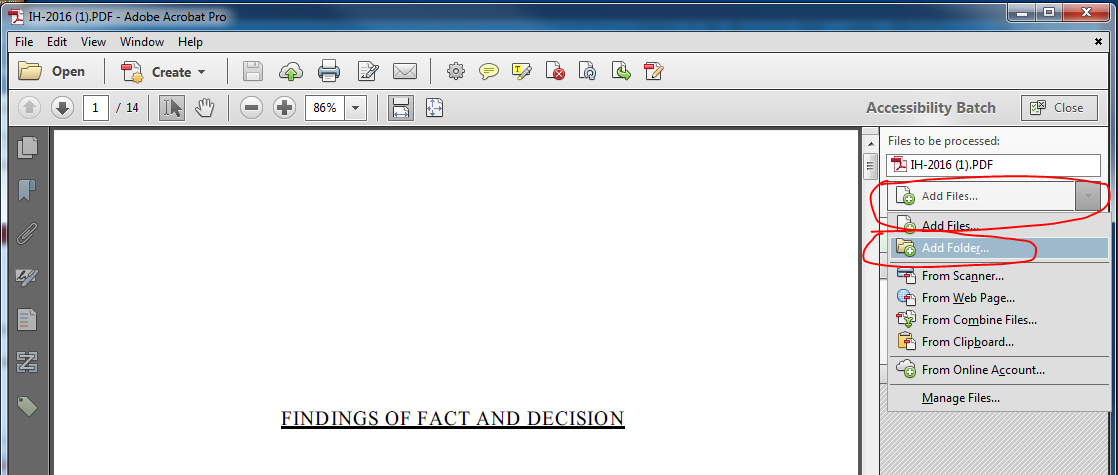 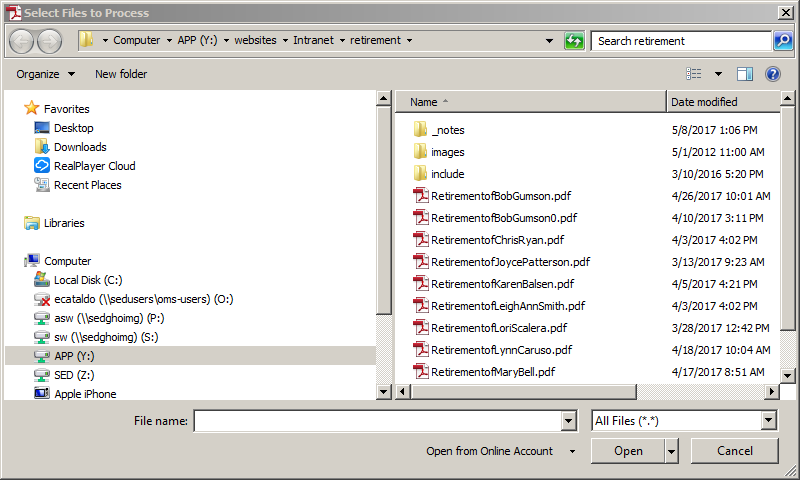 Once the files are selected click on Start and it will automatically process all of the files.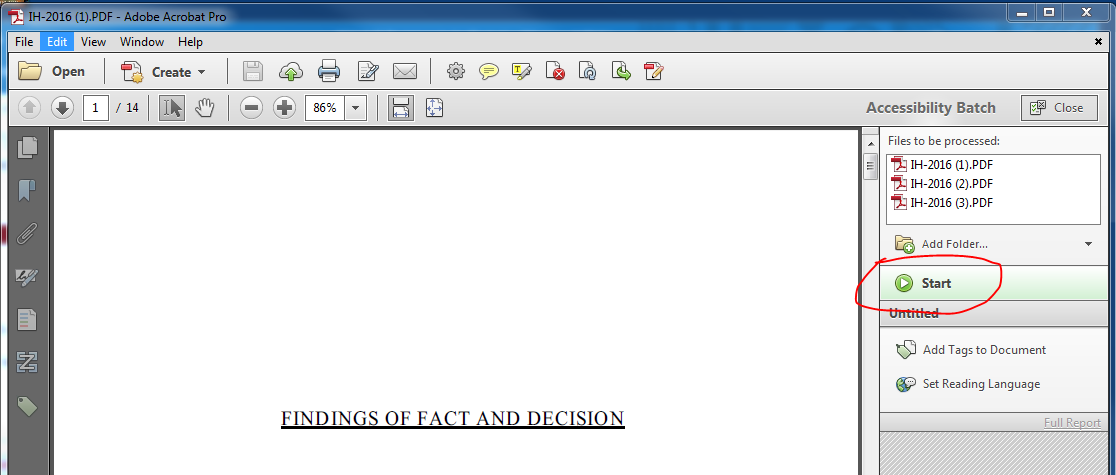 Once the action is completed, and it has worked correctly, then each file and action will have a green checkmark.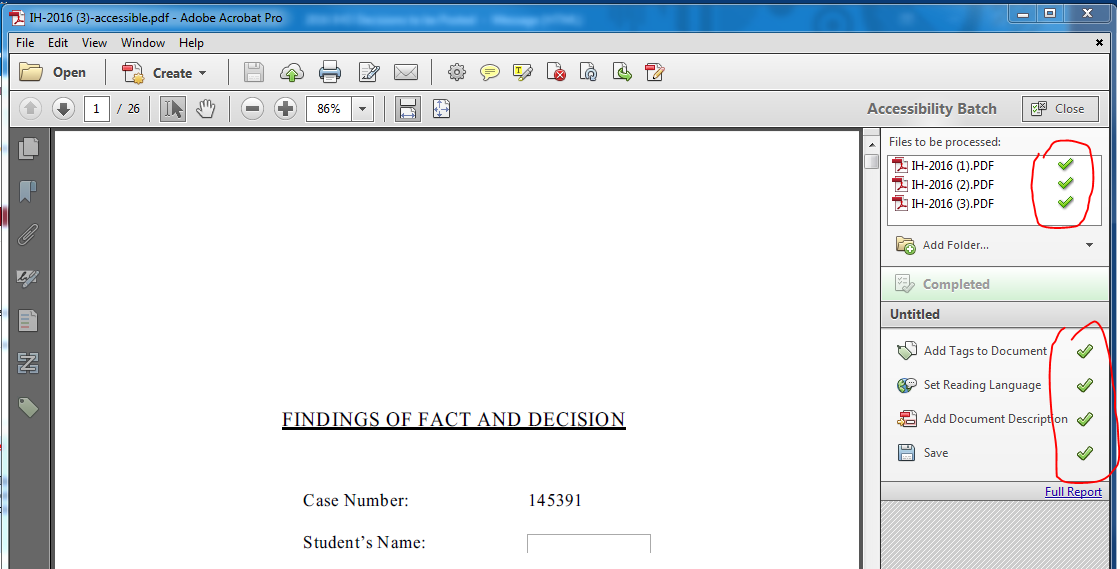 Although the documents properties are updated by this process, when running the Full Accessibility check, the document Title will still often fail.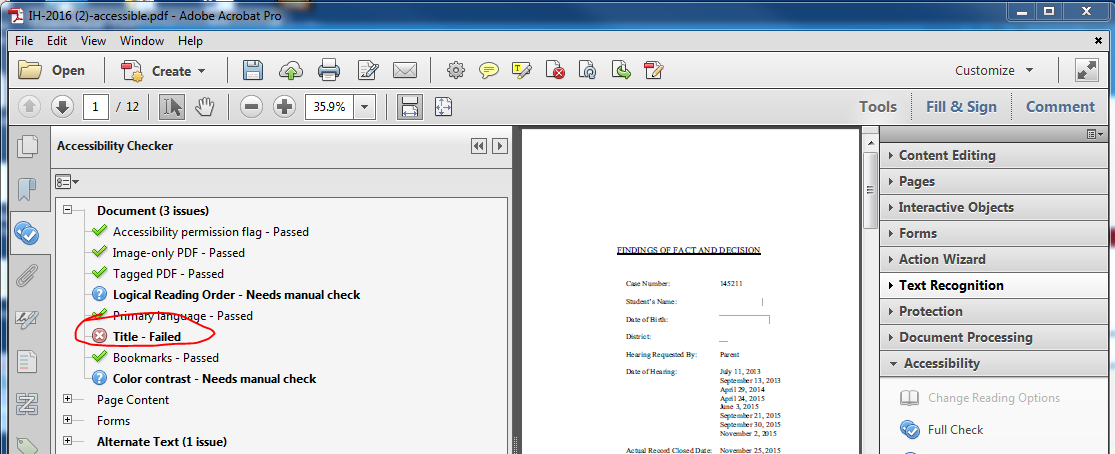 However, if you right click on the Document-Title you can select “Fix” and then it will recognize the settings (title, subject, keyword and author) that this batch action automatically updated.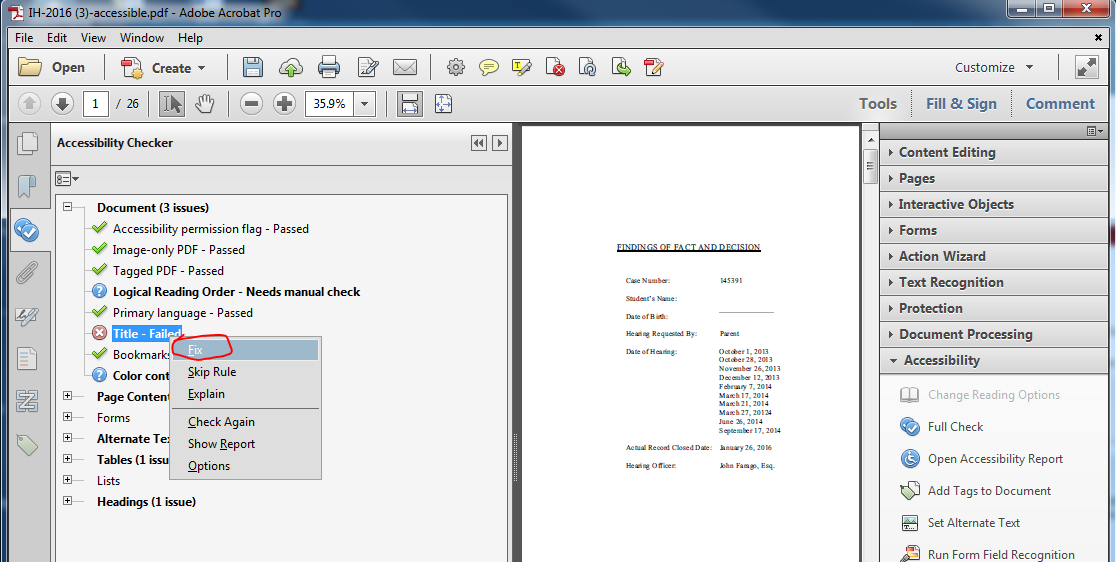 The action is saved in your local Adobe Acrobat settings and can be modified by right-clicking on the action.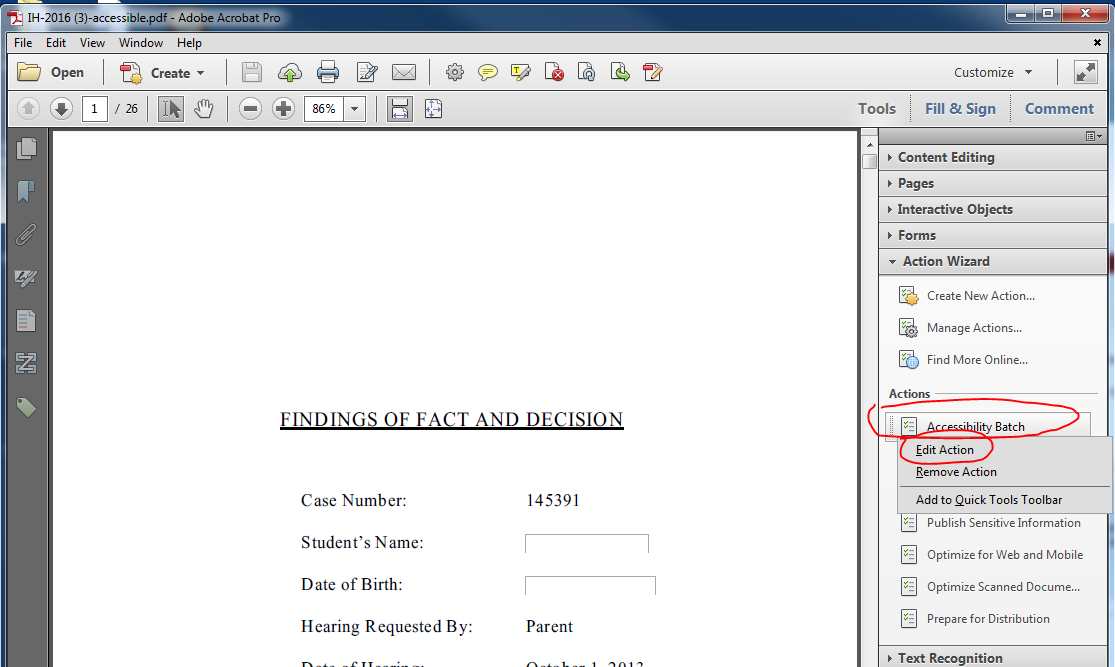 